Lab ScheduleUniversity of Management & Technology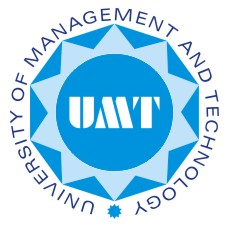 School of Science & TechnologyDepartment of Electrical EngineeringUniversity of Management & TechnologySchool of Science & TechnologyDepartment of Electrical EngineeringUniversity of Management & TechnologySchool of Science & TechnologyDepartment of Electrical EngineeringUniversity of Management & TechnologySchool of Science & TechnologyDepartment of Electrical EngineeringEL-447 Power Electronics LabEL-447 Power Electronics LabEL-447 Power Electronics LabEL-447 Power Electronics LabLab ScheduleMon: 10:40-01:20 (Section C)Tue: 10:40-13:20 (Section D)Wed: 10:40-13:20 (Section C1)Thu: 10:40-13:20 (Section D1)SemesterFall  2012Pre-requisiteEE_111: Circuits AnalysisEE_209: Electronic Devices and              Circuits Credit Hours2Instructor(s)Rukhsar Ahmad(Sec D)Tabraiz Ahmed Alvi(Sec C)Nauman Ahmad(Sec C1)Imran Ali(Sec D1)Contactrukhsar.ahmad@umt.edu.pktabraiz.alvi@umt.edu.pknauman.ahmad@umt.edu.pkimran.ali@umt.edu.pkOfficeSST CampusOffice HoursSee office window Teaching AssistantNoneContactNALab Work ObjectivesExpected OutcomesIn accordance with HEC curriculum outcomes a, d, & k, students at the end of the course should be able to:Develop and quantify common performance objectives for power electronic circuits. Develop simple power electronic converter topologies to meet certain functional specifications.Analyze power electronic converter operation to develop design guidelines for choice of switching devices and reactive elements.In accordance with HEC curriculum outcomes a, d, & k, students at the end of the course should be able to:Develop and quantify common performance objectives for power electronic circuits. Develop simple power electronic converter topologies to meet certain functional specifications.Analyze power electronic converter operation to develop design guidelines for choice of switching devices and reactive elements.In accordance with HEC curriculum outcomes a, d, & k, students at the end of the course should be able to:Develop and quantify common performance objectives for power electronic circuits. Develop simple power electronic converter topologies to meet certain functional specifications.Analyze power electronic converter operation to develop design guidelines for choice of switching devices and reactive elements.Grading PolicyFinal Viva & Performance: 40%	Lab Manuals:40%Project :20% Final Viva & Performance: 40%	Lab Manuals:40%Project :20% Final Viva & Performance: 40%	Lab Manuals:40%Project :20% Exp #Experiment NameStudy Material1.Oscilloscope and Function Generator OperationLab Manual2.Single phase half wave uncontrolled rectifier with R,RL loadLab Manual3.Single phase full wave uncontrolled rectifier with R,RL loadLab Manual4.VI Characteristics of ThyristorLab Manual5.SCR using R firing circuit Lab Manual6.SCR using RC firing circuitLab Manual7.SCR power control using UJT phase controlLab ManualMid Term Viva & PerformanceMid Term Viva & PerformanceMid Term Viva & Performance8.Single phase half wave controlled rectifier with R,RL loadLab Manual9.Single phase full wave controlled rectifier with R,RL loadLab Manual10.A simple series voltage regulatorLab Manual11.A simple shunt voltage regulatorLab Manual12.An improved variable output series voltage regulatorLab Manual13.A variable voltage regulator using op-amp with over current protectionLab Manual14.Design and simulation of Buck regulator and Boost regulatorText Book15.Design and simulation of Buck-Boost regulatorText BookFinal Viva & PerformanceFinal Viva & PerformanceFinal Viva & Performance